【材料　５人分】里芋　　　1２５g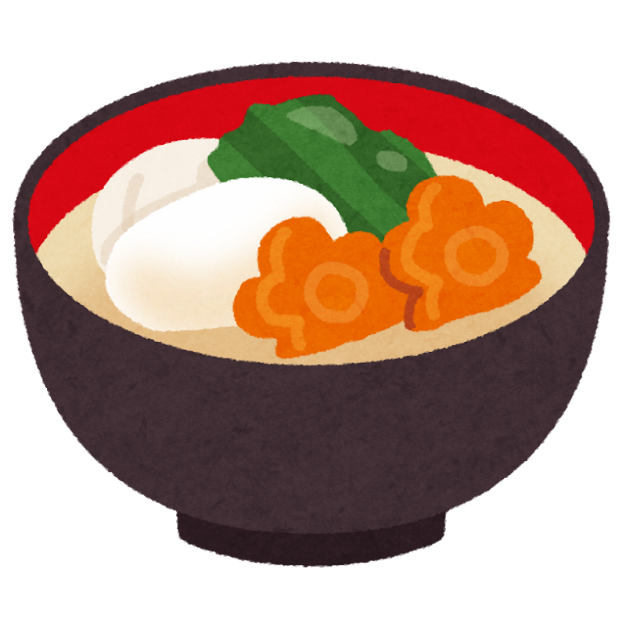 大根　　　1２５g人参　　　２５g菊菜　　　1/４束舞茸　　　20g餅　　　　５個出汁　　　１ℓ白みそ　　適量（好みで調整してください）【作り方】1.里芋の皮をむき、2等分に切り、水からボイルしておきます。2.大根は短冊切り、人参はいちょう切りにして、水からボイルしておきます。3.菊菜は根を落とし、水で洗い汚れを落として、沸騰したお湯にひとつまみ塩を入れてボイルし、水に落とします。その後2センチ幅に切ります。4.舞茸をほぐし、水からボイルします。5.出汁を引き※、1.2.4.を入れて20分程炊き白みそを入れ沸騰する前に火を止めます。器に盛り付け、餅を入れ、菊菜を上にのせます。※出汁の引き方　水　　　1リットル昆布　　２0g鰹節　　３0g水の中に昆布を入れ、火にかけて沸騰直前に昆布を引き上げます。火を止めたら鰹節を加えて、2〜3分おき、キッチンペーパーを敷いたザルでこします。